МИНИСТЕРСТВО ОБРАЗОВАНИЯ ИРКУТСКОЙ ОБЛАСТИГосударственное  общеобразовательное казенное учреждение Иркутской  области «Специальная (коррекционная) школа № . Тулуна»Памяткана зимние каникулы для учащихсяОбщие правила поведения учащихся во время зимних каникул.1. Необходимо быть осторожным, внимательным на улице, при переходе дороги; соблюдать правила дорожного движения;2. Соблюдать правила техники безопасности при прогулках в лесу, на реке:
2.1. Запрещается разжигать костры на территории села и территории лесного массива;
2.2. Быть осторожным на льду. При недостаточной толщине (до 15 см) не выходить на лёд.
2.3. Необходимо осторожно обращаться с лыжами, коньками, санками.
2.4. При очень низкой температуре воздуха не выходить на прогулку во избежание обморожения кожи.3. Необходимо заботиться о своем здоровье; проводить профилактические мероприятия против гриппа и простуды;4. Быть осторожным при контакте с электрическими приборами, соблюдать технику безопасности при включении и выключении телевизора, электрического утюга, чайника и т.д.5. Соблюдать технику безопасности при пользовании газовыми приборами;6. Соблюдать временной режим при просмотре телевизора и работе на компьютере;7. Запрещается посещать тракторные бригады, гаражи, фермы без сопровождения взрослых;8. Быть осторожным в обращении с домашними животными;9. Запрещается находиться на улице без сопровождения взрослых после 22.00 часов.10. Не стоит без ведома родителей уходить в лес, на водоемы, а также уезжать в другой город.11. Категорически не рекомендуется играть вблизи железной дороги или проезжей части, а также ходить на пустыри, заброшенные здания, свалки и в темные места.12. Нужно соблюдать все правила пожарной безопасности.13. Вести себя на водоемах нужно максимально осторожно.14. Нельзя гладить и тем более дразнить бездомных животных.15. Не рекомендуется разговаривать с незнакомыми людьми и обращать внимание на знаки внимания или какие-либо приказы посторонних.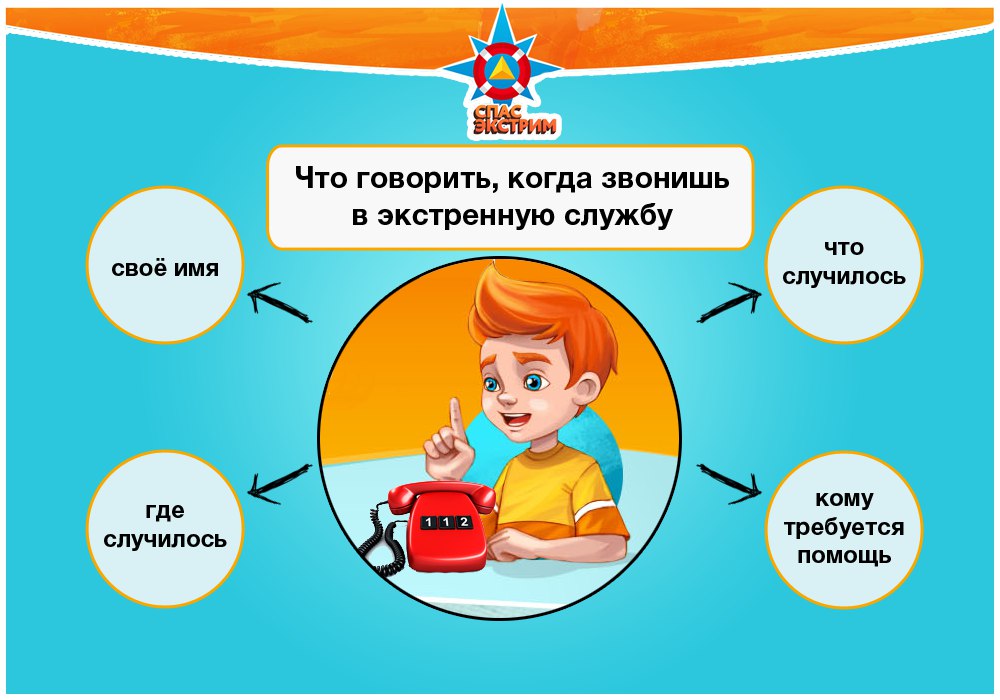 Подготовил специалист по охране труда:                                 С.В.Бекмухамбетова